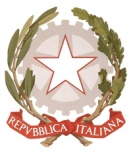 ACCORDO TRA IL COMUNE DI CAMPO NELL’ELBA ED IL COMANDO PROVINCIALE DEI VIGILI DEL FUOCO PER L’ALLESTIMENTO DEL DISTACCAMENTO DEI VIGILI DEL FUOCO VOLONTARIL’anno 2020 il giorno _____ del mese di ____________, presso la sede del Comune di Campo nell’Elba in Piazza Dante Alighieri n.1, si sono costituiti i sig.ri:Il Comandante Provinciale dei Vigili del Fuoco di Livorno, Ing. Paolo Qualizza, nato a Udine il 09.02.1963, che interviene per il Comando Provinciale dei Vigili del Fuoco con sede a Livorno in Via Campania n.25 (C.F. 80002360495);EIl Sindaco del Comune di Campo nell’Elba, Arch. Davide MONTAUTI, nato a Livorno il 05.01.1972, che interviene per il Comune di Campo dell’Elba con sede e domicilio fiscale in Marina di Campo, piazza Dante Alighieri 1, (P.IVA 00919910497 - C.F. 82001510492) PREMESSO CHEil Decreto Legislativo del 18 agosto 2000 n. 267 prevede che i Comuni possano promuovere e sottoscrivere accordi con lo Stato, le Regioni ed altri organismi pubblici e privati;che il Comune di Campo nell’Elba, di concerto con il Comando Provinciale dei Vigili del Fuoco, intende ripristinare il distaccamento dei Vigili del Fuoco volontari finalizzato al potenziamento delle attività ordinarie e di soccorso;la Giunta Comunale di Campo nell’Elba con Deliberazione n. __ del __/__/2020, ha approvato specifico accordo in merito;CONVENGONO E STIPULANO QUANTO SEGUEArticolo 1(Finalità, settori di collaborazione) Il Comune di Campo nell’Elba e il Comando Provinciale dei Vigili del Fuoco concordano di ripristinare il distaccamento del personale volontario dei Vigili del Fuoco stessi, allo scopo di potenziare le attività ordinarie e di soccorso di competenza del corpo stesso, svolte a tutela della pubblica incolumità, del soccorso pubblico e della difesa civile.Articolo 2(Modalità di esecuzione del servizio)Il servizio di cui sopra avverrà attraverso le ordinarie attività di prevenzione, difesa e soccorso di competenza del corpo dei Vigili del Fuoco.Articolo 3(Durata)La presente convenzione è valida a far data da oggi e per la durata di cinque anni, eventualmente rinnovabile, con espresso specifico atto di Giunta Comunale.Articolo 4(Responsabilità civile)Il Comune di Campo nell’Elba non è responsabile per eventuali danni che possano derivare dalle attività di cui al presente accordo al personale ed ai mezzi del Comando dei Vigili del Fuoco o a terzi.Articolo 5(Oneri)Per tutta la durata dell’accordo:il Comune di Campo nell’Elba si impegna a concedere in uso gratuito al Comando dei Vigili del Fuoco di Livorno i locali di proprietà comunale posti nella frazione di San Piero in Via San Francesco n.1, per una superficie di circa 55 mq (planimetria Allegato 1), provvedendo altresì all’onere delle utenze attive presso tale immobile,il Comando Provinciale dei Vigili del Fuoco si impegna a favorire ogni utile iniziativa volta ad assicurare la massima visibilità all’attività svolta dal personale del Distaccamento Volontari di Campo nell’Elba, anche attraverso la partecipazione dello stesso a manifestazioni pubbliche organizzate dal Comune. Articolo 6(Stato dell’immobile)Il Comando Provinciale Vigili del Fuoco dichiara di giudicare l’immobile idoneo alla funzione convenuta tra le parti, sollevando il comune da qualsiasi eventuale responsabilità derivante dall’uso dello stesso. Lo stesso si impegna altresì a riconsegnare l’immobile nelle medesime condizioni, salvo normale deperimento d’uso, nonché ad effettuare eventuali interventi di manutenzione ordinaria che si rendessero necessari per il regolare utilizzo dell’immobile.Articolo 7(Oneri fiscali)Il presente accordo è esente da imposta di bollo ai sensi del D.P.R. n.642/1972, allegato B, art.16, in quanto trattasi di atti e documenti posti in essere da amministrazioni dello Stato, regioni, province, comuni, loro consorzi e associazioni, e verrà registrata solo in caso d'uso con spese a carico della parte richiedente.Articolo 8(Clausola risolutiva espressa)Qualora una delle due parti risulti inadempiente, il presente accordo si risolverà ai sensi degli artt.1454 e .C.Articolo 9(Efficacia – Forma delle modifiche)Le clausole di cui al presente accordo sono valide ed efficaci tra le parti. Modifiche al presente accordo saranno efficaci e vincolanti solo se adottate in forma scritta e sottoscritte da entrambe le parti per accettazione, pena l’inefficacia o nullità delle stesse.Articolo 10(Elezione di domicilio)Ai fini dell’esecuzione del presente accordo e per la ricezione di atti e comunicazioni, le parti eleggono domicilio rispettivamente:per il Comando Provinciale dei Vigili del Fuoco: Via Campania n.25 – CAP 57124 – LivornoTel. 0586.868 120/121, Indirizzo Posta Elettronica: com.livorno@cert.vigilfuoco.it;per il Comune di Campo nell’Elba, Piazza Dante Alighieri n° 1 – CAP 57034 – Campo nell’Elba (LI)Tel. 0565/979311, Indirizzo Posta Elettronica: posta@comune.camponellelba.li.it;Articolo 11(Recesso Unilaterale)Le Parti possono recedere dal presente accordo ai sensi dell'articolo 1373 c.c., senza alcun onere al quale sin da ora rinunciano, fornendo un preavviso scritto di almeno trenta giorni.Articolo 12(Foro Competente)Il Foro competente a giudicare tutte le controversie tra le parti contraenti nell'applicazione dei contratti derivanti dal presente accordo è quello di Livorno.Articolo 13(Rinvio)Per tutto quanto qui non previsto, il rapporto oggetto del presente accordo è regolato ai sensi delle norme e delle leggi speciali, comunitarie, statali e regionali, vigenti in materia. Il presente atto viene redatto in duplice copia originale e, previa lettura e conferma, sottoscritto dalle parti.Letto, confermato e sottoscrittoLe parti dichiarano di aver concordato, letto e compreso integralmente tutti gli articoli del presente accordo e di approvarli esplicitamente e senza riserva alcuna.COMUNE DI CAMPO NELL’ELBACOMANDO PROVINCIALE VIGILI DEL FUOCO Comando Provinciale Vigili del Fuoco LivornoIng. Paolo Qualizza______________________Comune di Campo nell’ElbaIl Sindaco Arch. Davide Montauti______________________Comando Provinciale Vigili del Fuoco LivornoIng. Paolo Qualizza______________________Comune di Campo nell’ElbaIl Sindaco Arch. Davide Montauti______________________